Il est interdit aux candidats de signer leur composition ou d'y mettre un signe quelconque pouvant indiquer sa provenance.Baccalauréat ProfessionnelMaintenance des Systèmes
de Production Connectés 
Épreuve E2	PREPARATION D’UNE INTERVENTION 
Sous-épreuve E2. a	Analyse et exploitation des données techniquesPolyprodDQR                            Matériel autorisé :L’usage de la calculatrice avec mode examen actif est autorisé.L’usage de calculatrice sans mémoire « type collège » est autorisé :ProblématiqueUne entreprise de cosmétique est positionnée sur des marchés concurrentiels, et souhaite modifier sa gamme avec de nouveaux contenants en matières biodégradables, respectueuses de l’environnement.Le service maintenance s’assure que l’ensemble de conditionnement Polyprod accepte cette nouvelle production et cherche une solution pour l’adapter.Il vérifie la bonne adaptabilité du nouveau flacon et plus particulièrement au niveau du poste de vissage des bouchons.Sur le poste de vissage des bouchons de la chaîne de conditionnement, il faudra vérifier la bonne adaptabilité du nouveau flacon.C1.1.7 Décrire l’organisation fonctionnelle du système/bien et les interactions avec son environnement d’un point de vue fonctionnelDonner la fonction globale du système PolyprodDonner les matières d’œuvre entrantesDonner la matière d’œuvre sortanteCompléter les étapes du remplissage et du bouchage d’un seul flaconC1.1.7 Décrire l’organisation fonctionnelle du système/bien et les interactions avec son environnement d’un point de vue fonctionnelSchéma du poste de conditionnement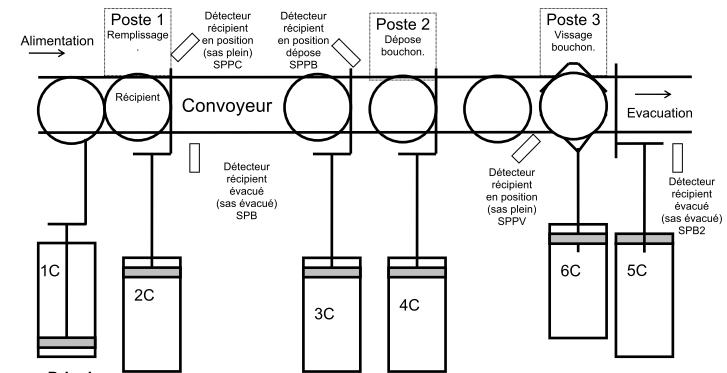 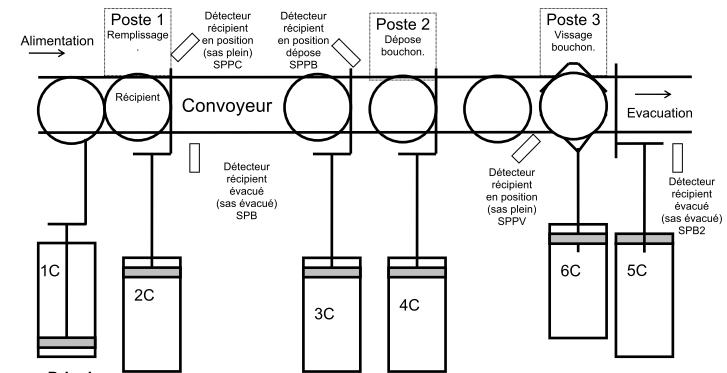 On notera 0 : capteur inactif et 1 : capteur actif – TE : Tige entrée et TS : Tige sortieAu poste de vissage, quels sont les éléments de la chaîne d’information et d’énergie qui permettent de nous assurer que le flacon est bien en position pour la dernière opération de vissage.Compléter la chaine d’information qui vérifie la mise en position du flacon au vissageC1.3.2 Identifier les fonctions d’une chaîne d’informationChoisir parmi les propositions suivantes : Fils électriques ; Capteur SPPV ; Automate programmable ; Capteur SPPB ; DEL sur capteur ; Capteur SPB2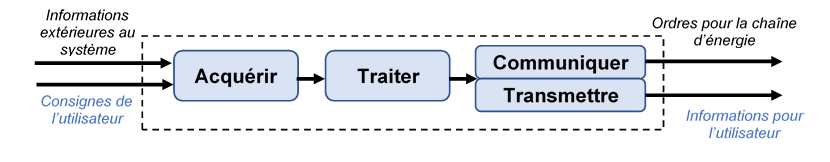 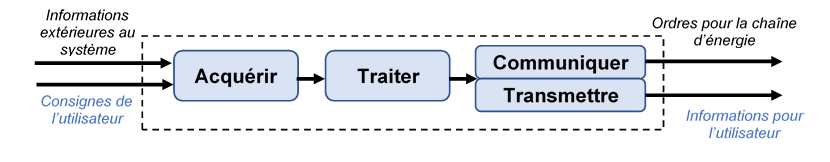 Compléter la chaine d’énergie assure le maintien en position du flacon au vissage C1.2.3 Identifier et désigner les composants qui réalisent les fonctionsChoisir parmi les propositions suivantes : Vé mobile repère 7 ; Air comprimé à 6 bars ; Tige de vérin repère 41 ; Distributeur 5/2 ; Vérin double effet repères 40 ; Vé fixe repère 35 ; Tête de vissage flacon repère 31Problématique 1 : S’assurer du non-écrasement vertical du flaconAprès analyse des phases de fonctionnement, et des différents mouvements possibles dans la mécanique du système de vissage, nous pourrons vérifier que la masse des pièces, qui appuie sur le bouchon, n’écrase pas le flacon.Le flacon est maintenu en position sous le système de vissage avec un bouchon posé sur le goulot.Pour appréhender les différentes phases de fonctionnement du poste de vissage,
Numéroter les dans leur ordre d’exécution dans le tableau ci-dessousC1.1.12 Lire et décoder l’évolution temporelle du système/bienCompléter les numéros de pièces manquantes dans les différents sous-ensembles cinématiques (ou classes d’équivalence)C1.1.2 Identifier, pour chaque solution technique (assemblage, guidage, étanchéité, transmission, transformation des mouvements…) les composants utilisésAttention : Les pièces repérées 32 ; 36 ; 40 ; 41 ; 42 ; 43 ; 44 ; 47 ; 49 ne sont pas considérées dans cette étude.SE1 = {1 ; 2 ;    ;     ;     ;     ;     ;     ;     ; 18 ; 19 ; 20 ; 21 ; 22 ; 23 ; 24 ; 25 ;     ; 35 ; 37 ; 38 ; 39 ; 45 ;     ; 48 ; 50} : L’ensemble fixe et sa partie mobile haute VERTSE2 = {27 ;     ;      ;     ;      } : L’ensemble mobile Moteur BLEUSE3 = {30 ;    ou 32} : Le support et la tête de vissage JAUNECompléter les tableaux en précisant les mouvements possibles entre les sous-ensembles cinématiques, le nom et le symbole des liaisonsC1.1.3 Décrire la cinématique des parties opérativesSur le schéma cinématique ci-dessous : Identifier les sous-ensembles, en indiquant leur n° de repère dans les cases ; Repérer les sous-ensembles cinématiques avec leurs couleurs respectives.Compléter les zones en pointillés avec les symboles des liaisons.Réglages du système de vissage en fonction de la hauteur du flaconLe nouveau flacon a une hauteur plus importante que celui utilisé précédemment, mais un diamètre identique, le service maintenance doit intervenir pour préparer le poste de vissage avant vérifications complémentaires.Classer les opérations de réglages dans l’ordre chronologique en les numérotant comme le montre l’exempleC1.1.6 Rédiger des consignes, procédures de réglages.Lors de la mise en place de la nouvelle production avec les nouveaux flacons, il faut s’assurer que ces flacons ne seront pas écrasés par la descente de la visseuse.Quelle sollicitation subit le flacon lorsque l’ensemble de vissage descend ? Cocher la bonne réponse.C1.2.5 Justifier la valeur des paramètres de réglage des composants qui réalisent ces fonctionsQuel composant du système de vissage contrôle et exerce la force de pression sur le bouchon pour le vissage ?C1.2.3 Identifier et désigner les composants qui réalisent la fonction « convertir »Quels sont les éléments pneumatiques qui permettent de limiter la pression sur le bouchonC1.2.4 Justifier le rôle, les caractéristiques et l’agencement des composants qui réalisent ces fonctionsLe régulateur de gauche est réglé pour une pression de 2,5 bars pour la sortie de la tige, celui de droite est réglé à 6 bars pour la rentrée de tige.Le nouveau flacon est légèrement moins rigide. Devra-t-on augmenter la pression de sortie de tige pour le protéger d’un écrasement ?C1.2.5 Justifier la valeur des paramètres de réglage des composants qui réalisent ces fonctionsDes tests réalisés par le fabriquant des nouveaux flacons ont déterminé que le seuil acceptable pour éviter l’écrasement du flacon est de 120 N.
Le responsable maintenance après calculs nous a notifié que le vérin, repéré 48, développe une force en sortie de tige de 98 N, et à la rentrée de 181 N.Est-ce que le poste de vissage acceptera le nouveau flacon ? Justifier.C1.2.5 Justifier la valeur des paramètres de réglage des composants qui réalisent ces fonctionsProblématique 2 : S’assurer du non-écrasement latéral du flacon.Il faut tout d’abord déterminer la force que peut développer le vérin de serrage en sortie de tige.Relever la pression d’alimentation du vérin pour la fonction « Conditionner et boucher un produit ».C1.2.2 Identifier les matériels qui concourent à assurer la protection des personnes et des systèmesP	 = ……………………………………………………………………………………….Rechercher, à l’aide de la nomenclature, dans la documentation constructeur le diamètre de l’alésage du vérin actuel 6C (repère 40).C1.1.2 Identifier, pour chaque solution technique (assemblage, guidage, étanchéité, transmission, transformation des mouvements…) les caractéristiquesØpiston	 = Calculer la section du piston.C1.1.4 Décrire et vérifier par le calcul des solutions constructivesSpiston 	= 	= 	= ………………………………………………………………………………………………….Déterminer la force théorique que peut développer le vérin en sortie de tige.C1.1.4 Décrire et vérifier par le calcul des solutions constructives avec p en bar ; F en daN et S en cm²Ftige 	= 	= 	= 	daN = 		 NDéterminer l’effort pratique développé (Fp) en utilisant un taux de charge de 0,8.C1.1.4 Décrire et vérifier par le calcul des solutions constructivesFp 	= 	NEtude statiqueHypothèses :Les pièces et les liaisons sont supposées parfaites.L’étude est assimilée à un problème planLes frottements sont négligés.On isole l’ensemble « Vé mobile »Sur la représentation ci-contre, Colorier en bleu l’ensemble « Vé mobile »
Représenter les actions mécaniques extérieures qui s’y appliquent listées ci-dessous.C1.1.5 Établir des schémas et croquis des solutions techniquesFaire le bilan des actions mécaniques extérieures.C1.2.4 Justifier le rôle, les caractéristiques et l’agencement des composants qui réalisent ces fonctionsL’ensemble « Vé mobile » étant isolé, les droites d’actions sont données, tracer le dynamique des forces et déterminer les efforts  et C1.1.4 Décrire et vérifier par le calcul des solutions constructivesEchelle : 4 mm pour 10 NRésultats trouvés := 	 mm => 	 N= 	 mm => 	 NL’effort admissible à ne pas dépasser afin d’éviter la déformation, l’écrasement du flacon, est de 180 NDans la configuration actuelle, le vérin 6C convient-il ? Justifier.C1.1.9 Identifier et justifier les fonctions techniques et les solutions matérielles associéesC1.2.3 Identifier et désigner les composants qui réalisent la fonction « Convertir »Après étude, et constat de la légère détérioration du nouveau flacon avec le vérin installé on désire le changer pour un vérin de dimensions inférieures.Donner la référence du vérin 6C utilisé actuellement.Donner la référence du nouveau vérin (avec diamètre de l’alésage : inférieur au précédent ; les autres caractéristiques ne changeant pas)Compléter la demande d’intervention dans le but de préparer le changement de vérin en précisantAcadémie :Académie :Académie :Session :Session :Examen :Examen :Examen :Examen :Série :Spécialité/option :Spécialité/option :Repère de l’épreuve :Repère de l’épreuve :Repère de l’épreuve :Épreuve/sous épreuve :Épreuve/sous épreuve :Épreuve/sous épreuve :Épreuve/sous épreuve :Épreuve/sous épreuve :NOM :NOM :NOM :NOM :NOM :(en majuscule, suivi s’il y a lieu, du nom d’épouse)Prénoms :N° du candidat ………………..(le numéro est celui qui figure sur la convocation ou liste d’appel)N° du candidat ………………..(le numéro est celui qui figure sur la convocation ou liste d’appel)N° du candidat ………………..(le numéro est celui qui figure sur la convocation ou liste d’appel)N° du candidat ………………..(le numéro est celui qui figure sur la convocation ou liste d’appel)Né(e) le :N° du candidat ………………..(le numéro est celui qui figure sur la convocation ou liste d’appel)N° du candidat ………………..(le numéro est celui qui figure sur la convocation ou liste d’appel)N° du candidat ………………..(le numéro est celui qui figure sur la convocation ou liste d’appel)N° du candidat ………………..(le numéro est celui qui figure sur la convocation ou liste d’appel)N° du candidat ………………..(le numéro est celui qui figure sur la convocation ou liste d’appel)N° du candidat ………………..(le numéro est celui qui figure sur la convocation ou liste d’appel)N° du candidat ………………..(le numéro est celui qui figure sur la convocation ou liste d’appel)N° du candidat ………………..(le numéro est celui qui figure sur la convocation ou liste d’appel)Appréciation du correcteurAppréciation du correcteurAppréciation du correcteurAppréciation du correcteurAppréciation du correcteurQ0Lecture du dossier technique et ressourcesDTR 1 à 19/19 Temps conseillé :10 minutesAppréhender le fonctionnement du systèmeDTR 3 à 8/19 Temps conseillé :25 minutesPhasePosition FlaconVérin 1CEtat SPPCVérin 2CEtat SPBVérin 3CEtat SPPBVérin 4CEtat SPPVVérin, 6CVérin, 5CEtat SPB2Alimentation : Attente poste 11TS0Transit vers poste 11-2TE0TS0Poste 1 : Remplissage2Sortie poste 12-31TE0TSTransit vers attente 23Attente poste 24Transit vers poste 24-5TE0TSPoste 2 : Dépose bouchon5Sortie poste 25-6Transit vers poste 36-7Poste 3 : Vissage bouchon7Sortie poste 3 : Evacuation vers conditionnement8Etude du poste de vissageDTR 6-8-16/19Temps conseillé :40 minutesLa tige du vérin 46 descendLe couple de serrage est limité par réglage, le flacon est correctement bouchéLe moteur pneumatique 29 se met en route4La pression dans le vérin 46 est inverséeAu contact du bouchon, la tête de vissage le presseLe vérin 46 est en position tige rentréeLiaison entre SE1 et SE2Attention ! cette liaison est composée de 2 liaisons « pivot glissant » comme sur le schéma cinématique 3D en page suivanteLiaison entre SE1 et SE2Attention ! cette liaison est composée de 2 liaisons « pivot glissant » comme sur le schéma cinématique 3D en page suivanteLiaison entre SE1 et SE2Attention ! cette liaison est composée de 2 liaisons « pivot glissant » comme sur le schéma cinématique 3D en page suivanteLiaison entre SE1 et SE2Attention ! cette liaison est composée de 2 liaisons « pivot glissant » comme sur le schéma cinématique 3D en page suivanteLiaison entre SE1 et SE2Attention ! cette liaison est composée de 2 liaisons « pivot glissant » comme sur le schéma cinématique 3D en page suivanteLiaison entre SE1 et SE2Attention ! cette liaison est composée de 2 liaisons « pivot glissant » comme sur le schéma cinématique 3D en page suivanteLiaison entre SE2 et SE3Liaison interne au moteur pneumatique rep.31Liaison entre SE2 et SE3Liaison interne au moteur pneumatique rep.31Liaison entre SE2 et SE3Liaison interne au moteur pneumatique rep.31Liaison entre SE2 et SE3Liaison interne au moteur pneumatique rep.31Liaison entre SE2 et SE3Liaison interne au moteur pneumatique rep.31Liaison entre SE2 et SE3Liaison interne au moteur pneumatique rep.31TxTyTzRxRyRzTxTyTzRxRyRzNom : Nom : Nom : Nom : Nom : Nom : Nom : Nom : Nom : Nom : Nom : Nom : Symbole : 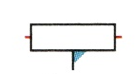 Symbole : Symbole : Symbole : Symbole : Symbole : Symbole : 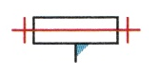 Symbole : Symbole : Symbole : Symbole : Symbole : 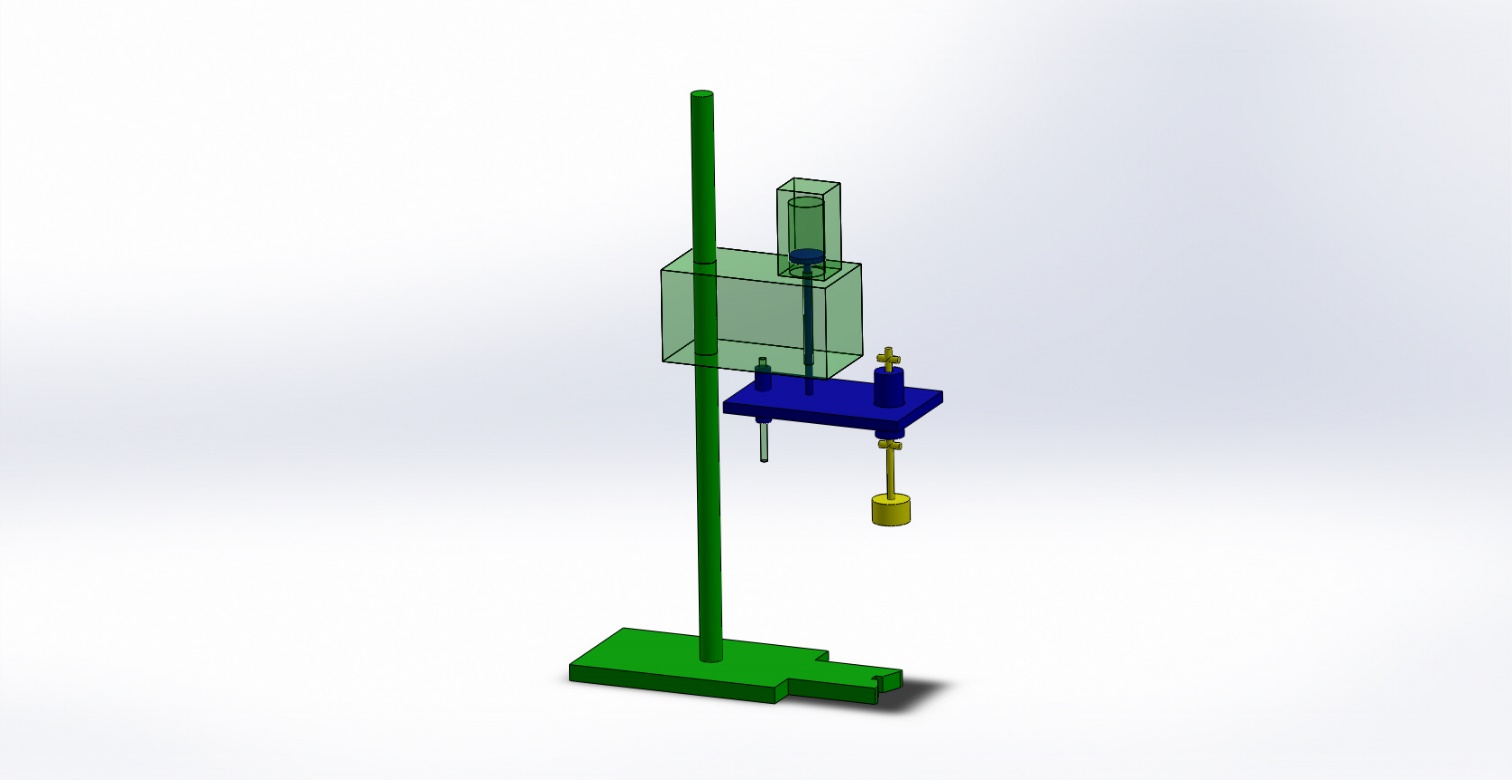 Schéma cinématique 3DSchéma cinématique PLAN completSchéma cinématique PLAN simplifiéLe flacon est en position et maintenu, bouchon vissé1On verrouille l’ensemble mobile haut sur la colonne avec la manette indexable 26, puis on resserre les boulons repérés 18 et 50.On s’assure que la tige du vérin montée sur la barre de guidage 45 est sortie.Le réglage est terminé une fois le moteur 29 bloqué sur la plaque mobile 27 par serrage de la manette indexable 33.On desserre les boulons repérés 18 et 50 puis la manette indexable 26, l’ensemble mobile haut est libéré et coulisse sur la colonne ; il est descendu jusqu’à ce que la tête de vissage 31 soit en contact sur le bouchon.Un réglage plus fin est réalisé en libérant le moteur pneumatique 29 par desserrage de la vis de manœuvre 33, on descend au plus bas la plaque mobile 27 pour que la position du moteur 29 s’ajuste.5TractionCompressionTorsionOUINONEtude du maintien en position du flaconDTR 3-7-8/19Temps conseillé :35 minutes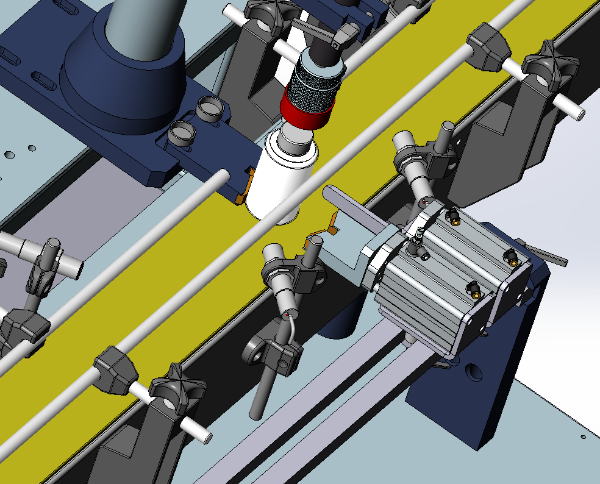  (Calculée précédemment)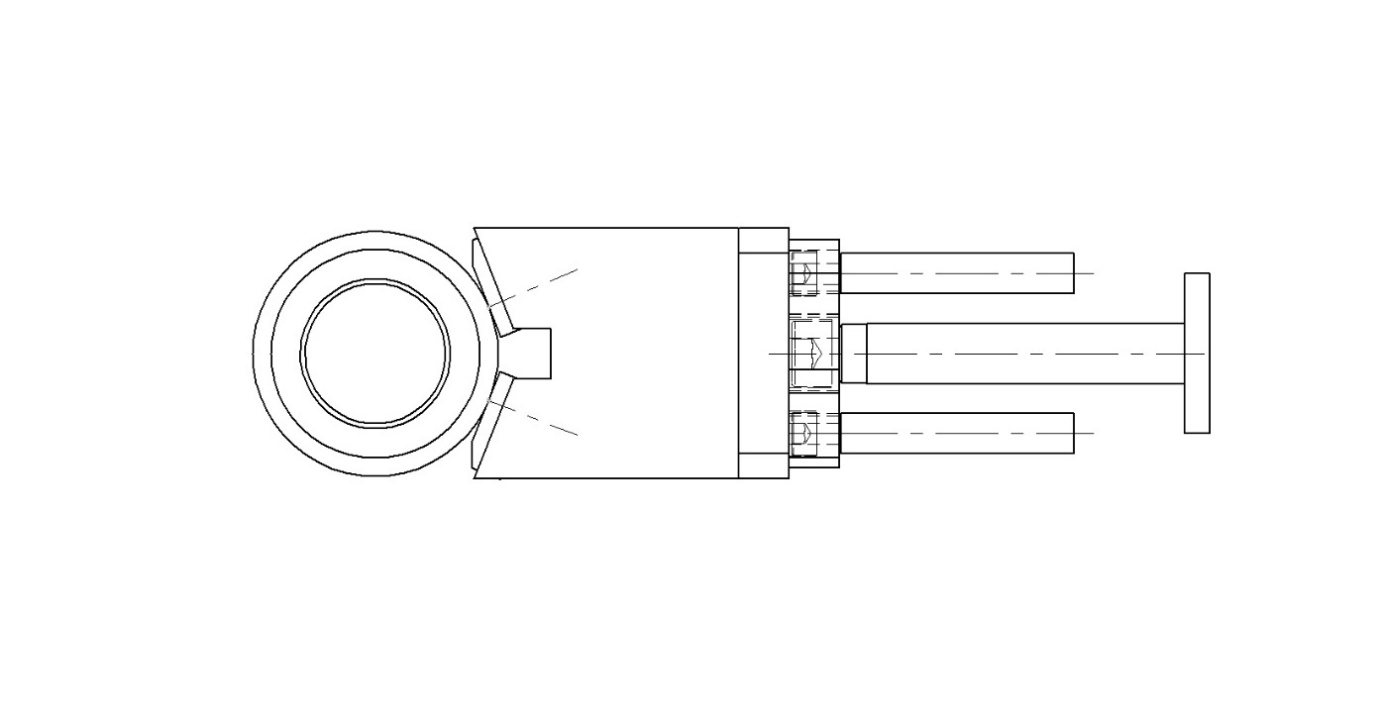 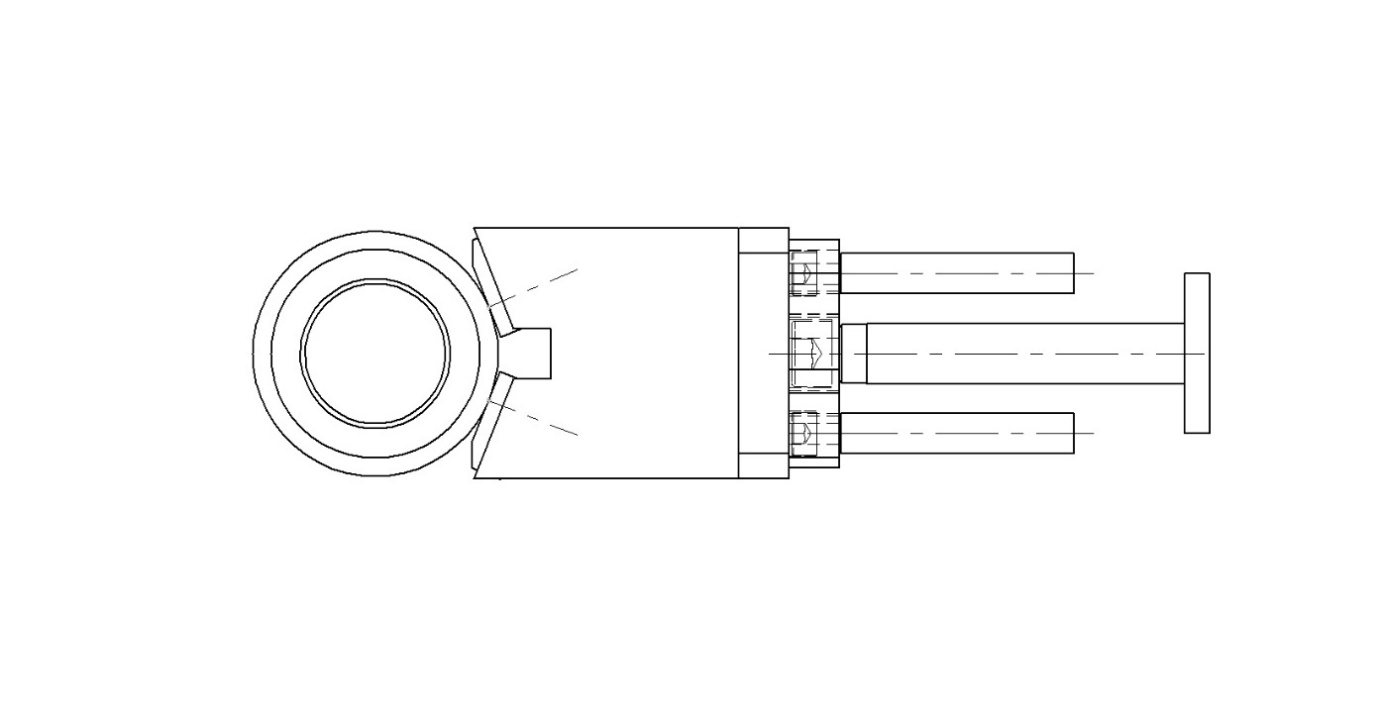 Actions extérieuresPoint d'applicationDirectionSensIntensité en NDésignation du composant à changerDTR 9-12/19Temps conseillé :10 minutes